	PORTERVILLE COLLEGE:  Career Technical Education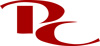 Two Year Program Review Form		Program Information		Program Information		Program Information		Program Information		Program Information		Program Information		Program Information		Program Information		Program Information		Program Information		Program Information		Program Information		Program Information		Program Information		Program Information		Program InformationChair NameTim BrownTim BrownTim BrownTim BrownTim BrownTim BrownDateDateDateDate02/20/202002/20/202002/20/202002/20/202002/20/2020DepartmentCTECTECTECTECTECTEDisciplineDisciplineDisciplineDisciplineAA-Ag Production, AST-AgribusinessAA-Ag Production, AST-AgribusinessAA-Ag Production, AST-AgribusinessAA-Ag Production, AST-AgribusinessAA-Ag Production, AST-AgribusinessMost Recent Program Plan Completed OnMost Recent Program Plan Completed OnMost Recent Program Plan Completed OnMost Recent Program Plan Completed OnMost Recent Program Plan Completed OnMost Recent Program Plan Completed OnMost Recent Program Plan Completed OnDateDateDateDateSpring 2018Spring 2018Spring 2018Spring 2018Spring 2018Most Recent Program Review Completed OnMost Recent Program Review Completed OnMost Recent Program Review Completed OnMost Recent Program Review Completed OnMost Recent Program Review Completed OnMost Recent Program Review Completed OnMost Recent Program Review Completed OnDateDateDateDateSpring 2020Spring 2020Spring 2020Spring 2020Spring 2020Faculty NameCraig BrittonCraig BrittonCraig BrittonCraig BrittonCraig BrittonCraig BrittonEmailcbritton@portervillecollege.educbritton@portervillecollege.educbritton@portervillecollege.educbritton@portervillecollege.educbritton@portervillecollege.educbritton@portervillecollege.eduTelephoneTelephoneTelephoneTelephone559-791-2358559-791-2358559-791-2358559-791-2358559-791-2358Meets a Documented Labor Market DemandMeets a Documented Labor Market DemandMeets a Documented Labor Market DemandMeets a Documented Labor Market DemandMeets a Documented Labor Market DemandMeets a Documented Labor Market DemandMeets a Documented Labor Market DemandMeets a Documented Labor Market DemandMeets a Documented Labor Market DemandMeets a Documented Labor Market DemandMeets a Documented Labor Market DemandMeets a Documented Labor Market DemandMeets a Documented Labor Market DemandMeets a Documented Labor Market DemandMeets a Documented Labor Market DemandMeets a Documented Labor Market DemandSource of information (check all that apply)Source of information (check all that apply)Source of information (check all that apply)Source of information (check all that apply)Source of information (check all that apply)Source of information (check all that apply)Source of information (check all that apply)Source of information (check all that apply)Source of information (check all that apply)Source of information (check all that apply)Source of information (check all that apply)Source of information (check all that apply)Source of information (check all that apply)Source of information (check all that apply)Source of information (check all that apply)Source of information (check all that apply)Bureau of Labor Statistics (http://www.bls.gov ) Bureau of Labor Statistics (http://www.bls.gov ) Bureau of Labor Statistics (http://www.bls.gov ) Bureau of Labor Statistics (http://www.bls.gov ) Bureau of Labor Statistics (http://www.bls.gov ) Bureau of Labor Statistics (http://www.bls.gov ) Bureau of Labor Statistics (http://www.bls.gov ) Bureau of Labor Statistics (http://www.bls.gov ) Bureau of Labor Statistics (http://www.bls.gov ) Bureau of Labor Statistics (http://www.bls.gov ) Bureau of Labor Statistics (http://www.bls.gov ) Bureau of Labor Statistics (http://www.bls.gov ) Bureau of Labor Statistics (http://www.bls.gov ) Bureau of Labor Statistics (http://www.bls.gov ) Bureau of Labor Statistics (http://www.bls.gov ) State of California Labor Market Information (http://www.calmis.ca.gov )State of California Labor Market Information (http://www.calmis.ca.gov )State of California Labor Market Information (http://www.calmis.ca.gov )State of California Labor Market Information (http://www.calmis.ca.gov )State of California Labor Market Information (http://www.calmis.ca.gov )State of California Labor Market Information (http://www.calmis.ca.gov )State of California Labor Market Information (http://www.calmis.ca.gov )State of California Labor Market Information (http://www.calmis.ca.gov )State of California Labor Market Information (http://www.calmis.ca.gov )State of California Labor Market Information (http://www.calmis.ca.gov )State of California Labor Market Information (http://www.calmis.ca.gov )State of California Labor Market Information (http://www.calmis.ca.gov )State of California Labor Market Information (http://www.calmis.ca.gov )State of California Labor Market Information (http://www.calmis.ca.gov )State of California Labor Market Information (http://www.calmis.ca.gov )Advisory Committee Meeting held on Advisory Committee Meeting held on Advisory Committee Meeting held on Advisory Committee Meeting held on Advisory Committee Meeting held on Advisory Committee Meeting held on Advisory Committee Meeting held on Advisory Committee Meeting held on Advisory Committee Meeting held on Advisory Committee Meeting held on Advisory Committee Meeting held on Advisory Committee Meeting held on Advisory Committee Meeting held on Attach MinutesAttach MinutesProfessional AssociationProfessional AssociationProfessional AssociationProfessional AssociationProfessional AssociationXOtherOtherOtherOtherOtherEMSI Data; KCCD Institutional ResearchEMSI Data; KCCD Institutional ResearchEMSI Data; KCCD Institutional ResearchEMSI Data; KCCD Institutional ResearchEMSI Data; KCCD Institutional ResearchEMSI Data; KCCD Institutional ResearchEMSI Data; KCCD Institutional ResearchEMSI Data; KCCD Institutional ResearchEMSI Data; KCCD Institutional ResearchEMSI Data; KCCD Institutional ResearchFindingsThe Employment Development Department of the Labor Market Information Division data project positive growth, for Tulare County between 2014-2024, in all Agricultural production Sectors, Agribusiness and financial operations occupations. Per the Bureau of Labor and Statistics nationally between 2016-2026, management occupations are expected to grow approximately 9%.  The Employment Development Department of the Labor Market Information Division data project positive growth, for Tulare County between 2014-2024, in all Agricultural production Sectors, Agribusiness and financial operations occupations. Per the Bureau of Labor and Statistics nationally between 2016-2026, management occupations are expected to grow approximately 9%.  The Employment Development Department of the Labor Market Information Division data project positive growth, for Tulare County between 2014-2024, in all Agricultural production Sectors, Agribusiness and financial operations occupations. Per the Bureau of Labor and Statistics nationally between 2016-2026, management occupations are expected to grow approximately 9%.  The Employment Development Department of the Labor Market Information Division data project positive growth, for Tulare County between 2014-2024, in all Agricultural production Sectors, Agribusiness and financial operations occupations. Per the Bureau of Labor and Statistics nationally between 2016-2026, management occupations are expected to grow approximately 9%.  The Employment Development Department of the Labor Market Information Division data project positive growth, for Tulare County between 2014-2024, in all Agricultural production Sectors, Agribusiness and financial operations occupations. Per the Bureau of Labor and Statistics nationally between 2016-2026, management occupations are expected to grow approximately 9%.  The Employment Development Department of the Labor Market Information Division data project positive growth, for Tulare County between 2014-2024, in all Agricultural production Sectors, Agribusiness and financial operations occupations. Per the Bureau of Labor and Statistics nationally between 2016-2026, management occupations are expected to grow approximately 9%.  The Employment Development Department of the Labor Market Information Division data project positive growth, for Tulare County between 2014-2024, in all Agricultural production Sectors, Agribusiness and financial operations occupations. Per the Bureau of Labor and Statistics nationally between 2016-2026, management occupations are expected to grow approximately 9%.  The Employment Development Department of the Labor Market Information Division data project positive growth, for Tulare County between 2014-2024, in all Agricultural production Sectors, Agribusiness and financial operations occupations. Per the Bureau of Labor and Statistics nationally between 2016-2026, management occupations are expected to grow approximately 9%.  The Employment Development Department of the Labor Market Information Division data project positive growth, for Tulare County between 2014-2024, in all Agricultural production Sectors, Agribusiness and financial operations occupations. Per the Bureau of Labor and Statistics nationally between 2016-2026, management occupations are expected to grow approximately 9%.  The Employment Development Department of the Labor Market Information Division data project positive growth, for Tulare County between 2014-2024, in all Agricultural production Sectors, Agribusiness and financial operations occupations. Per the Bureau of Labor and Statistics nationally between 2016-2026, management occupations are expected to grow approximately 9%.  The Employment Development Department of the Labor Market Information Division data project positive growth, for Tulare County between 2014-2024, in all Agricultural production Sectors, Agribusiness and financial operations occupations. Per the Bureau of Labor and Statistics nationally between 2016-2026, management occupations are expected to grow approximately 9%.  The Employment Development Department of the Labor Market Information Division data project positive growth, for Tulare County between 2014-2024, in all Agricultural production Sectors, Agribusiness and financial operations occupations. Per the Bureau of Labor and Statistics nationally between 2016-2026, management occupations are expected to grow approximately 9%.  The Employment Development Department of the Labor Market Information Division data project positive growth, for Tulare County between 2014-2024, in all Agricultural production Sectors, Agribusiness and financial operations occupations. Per the Bureau of Labor and Statistics nationally between 2016-2026, management occupations are expected to grow approximately 9%.  The Employment Development Department of the Labor Market Information Division data project positive growth, for Tulare County between 2014-2024, in all Agricultural production Sectors, Agribusiness and financial operations occupations. Per the Bureau of Labor and Statistics nationally between 2016-2026, management occupations are expected to grow approximately 9%.  The Employment Development Department of the Labor Market Information Division data project positive growth, for Tulare County between 2014-2024, in all Agricultural production Sectors, Agribusiness and financial operations occupations. Per the Bureau of Labor and Statistics nationally between 2016-2026, management occupations are expected to grow approximately 9%.  Does not represent unnecessary duplication of other manpower training programs in the area.Does not represent unnecessary duplication of other manpower training programs in the area.Does not represent unnecessary duplication of other manpower training programs in the area.Does not represent unnecessary duplication of other manpower training programs in the area.Does not represent unnecessary duplication of other manpower training programs in the area.Does not represent unnecessary duplication of other manpower training programs in the area.Does not represent unnecessary duplication of other manpower training programs in the area.Does not represent unnecessary duplication of other manpower training programs in the area.Does not represent unnecessary duplication of other manpower training programs in the area.Does not represent unnecessary duplication of other manpower training programs in the area.Does not represent unnecessary duplication of other manpower training programs in the area.Does not represent unnecessary duplication of other manpower training programs in the area.Does not represent unnecessary duplication of other manpower training programs in the area.Does not represent unnecessary duplication of other manpower training programs in the area.Does not represent unnecessary duplication of other manpower training programs in the area.Does not represent unnecessary duplication of other manpower training programs in the area.List programs from other institutions (private/fee based/public):List programs from other institutions (private/fee based/public):List programs from other institutions (private/fee based/public):List programs from other institutions (private/fee based/public):List programs from other institutions (private/fee based/public):List programs from other institutions (private/fee based/public):List programs from other institutions (private/fee based/public):List programs from other institutions (private/fee based/public):List programs from other institutions (private/fee based/public):List programs from other institutions (private/fee based/public):List programs from other institutions (private/fee based/public):List programs from other institutions (private/fee based/public):List programs from other institutions (private/fee based/public):List programs from other institutions (private/fee based/public):List programs from other institutions (private/fee based/public):List programs from other institutions (private/fee based/public):Name of InstitutionName of InstitutionName of InstitutionName of Program Name of Program Name of Program Distance to CollegeDistance to CollegeDistance to CollegeDistance to CollegePublic/PrivatePublic/PrivatePublic/PrivatePublic/PrivatePublic/PrivateApprox EnrollmentBakersfield CollegeBakersfield CollegeBakersfield CollegeAg Business & ProductionAg Business & ProductionAg Business & Production53 Miles53 Miles53 Miles53 MilesX Public  PrivateX Public  PrivateX Public  PrivateX Public  PrivateX Public  Private27,123College of the SequoiasCollege of the SequoiasCollege of the SequoiasAg Business  and ProductionAg Business  and ProductionAg Business  and Production33 Miles33 Miles33 Miles33 MilesX Public PrivateX Public PrivateX Public PrivateX Public PrivateX Public Private16,504FindingsFindingsFindingsThe AA Ag Production program and the AST Agribusiness program at Porterville College serves the communities around the City of Porterville.  It does not represent unnecessary duplication of other programs in the immediate area.The AA Ag Production program and the AST Agribusiness program at Porterville College serves the communities around the City of Porterville.  It does not represent unnecessary duplication of other programs in the immediate area.The AA Ag Production program and the AST Agribusiness program at Porterville College serves the communities around the City of Porterville.  It does not represent unnecessary duplication of other programs in the immediate area.The AA Ag Production program and the AST Agribusiness program at Porterville College serves the communities around the City of Porterville.  It does not represent unnecessary duplication of other programs in the immediate area.The AA Ag Production program and the AST Agribusiness program at Porterville College serves the communities around the City of Porterville.  It does not represent unnecessary duplication of other programs in the immediate area.The AA Ag Production program and the AST Agribusiness program at Porterville College serves the communities around the City of Porterville.  It does not represent unnecessary duplication of other programs in the immediate area.The AA Ag Production program and the AST Agribusiness program at Porterville College serves the communities around the City of Porterville.  It does not represent unnecessary duplication of other programs in the immediate area.The AA Ag Production program and the AST Agribusiness program at Porterville College serves the communities around the City of Porterville.  It does not represent unnecessary duplication of other programs in the immediate area.The AA Ag Production program and the AST Agribusiness program at Porterville College serves the communities around the City of Porterville.  It does not represent unnecessary duplication of other programs in the immediate area.The AA Ag Production program and the AST Agribusiness program at Porterville College serves the communities around the City of Porterville.  It does not represent unnecessary duplication of other programs in the immediate area.The AA Ag Production program and the AST Agribusiness program at Porterville College serves the communities around the City of Porterville.  It does not represent unnecessary duplication of other programs in the immediate area.The AA Ag Production program and the AST Agribusiness program at Porterville College serves the communities around the City of Porterville.  It does not represent unnecessary duplication of other programs in the immediate area.The AA Ag Production program and the AST Agribusiness program at Porterville College serves the communities around the City of Porterville.  It does not represent unnecessary duplication of other programs in the immediate area.Demonstrated Effectiveness as Measured by Employment and Completion of studentsDemonstrated Effectiveness as Measured by Employment and Completion of studentsDemonstrated Effectiveness as Measured by Employment and Completion of studentsDemonstrated Effectiveness as Measured by Employment and Completion of studentsDemonstrated Effectiveness as Measured by Employment and Completion of studentsDemonstrated Effectiveness as Measured by Employment and Completion of studentsDemonstrated Effectiveness as Measured by Employment and Completion of studentsDemonstrated Effectiveness as Measured by Employment and Completion of studentsDemonstrated Effectiveness as Measured by Employment and Completion of studentsDemonstrated Effectiveness as Measured by Employment and Completion of studentsDemonstrated Effectiveness as Measured by Employment and Completion of studentsDemonstrated Effectiveness as Measured by Employment and Completion of studentsDemonstrated Effectiveness as Measured by Employment and Completion of studentsDemonstrated Effectiveness as Measured by Employment and Completion of studentsDemonstrated Effectiveness as Measured by Employment and Completion of studentsDemonstrated Effectiveness as Measured by Employment and Completion of studentsCore Indicator Data ReviewedCore Indicator Data ReviewedCore Indicator Data ReviewedCore Indicator Data Reviewed  X Yes  No  X Yes  No  X Yes  No  X Yes  No  X Yes  NoDate 2019-2020Date 2019-2020Date 2019-2020Date 2019-2020Date 2019-2020Date 2019-2020Date 2019-2020Insert Scores Below:Insert Scores Below:Insert Scores Below:Insert Scores Below:Insert Scores Below:Insert Scores Below:Insert Scores Below:Insert Scores Below:Insert Scores Below:Insert Scores Below:Insert Scores Below:Insert Scores Below:Insert Scores Below:Insert Scores Below:Insert Scores Below:Insert Scores Below:Success 89.19% Success 89.19% Success 89.19% Success 89.19% Success 89.19% Completion  94.12%Completion  94.12%Completion  94.12%Completion  94.12%Completion  94.12%Completion  94.12%Completion  94.12%Employment   88.89%Employment   88.89%Employment   88.89%Employment   88.89%Non-Traditional Participation  45.95%Non-Traditional Participation  45.95%Non-Traditional Participation  45.95%Non-Traditional Participation  45.95%Non-Traditional Participation  45.95%Non-Traditional Participation  45.95%Non-Traditional Participation  45.95%Non-Traditional Participation  45.95%Non-Traditional Completion   55.56%Non-Traditional Completion   55.56%Non-Traditional Completion   55.56%Non-Traditional Completion   55.56%Non-Traditional Completion   55.56%Non-Traditional Completion   55.56%Non-Traditional Completion   55.56%Non-Traditional Completion   55.56%FindingsGoals were met and superseded in employment, participation and completion (2015-2016, CCCCO MIS). The Ag program offers two degree programs for students seeking skills enhancement, career preparation, or a degree (AA Ag Production, AST AgBusiness). AST AgBusiness offers courses in Business, marketing, Ag Selling, Economics.  With the addition of the AST in Agribusiness, this program is continuing the growth process with a high employment demand. Goals were met and superseded in employment, participation and completion (2015-2016, CCCCO MIS). The Ag program offers two degree programs for students seeking skills enhancement, career preparation, or a degree (AA Ag Production, AST AgBusiness). AST AgBusiness offers courses in Business, marketing, Ag Selling, Economics.  With the addition of the AST in Agribusiness, this program is continuing the growth process with a high employment demand. Goals were met and superseded in employment, participation and completion (2015-2016, CCCCO MIS). The Ag program offers two degree programs for students seeking skills enhancement, career preparation, or a degree (AA Ag Production, AST AgBusiness). AST AgBusiness offers courses in Business, marketing, Ag Selling, Economics.  With the addition of the AST in Agribusiness, this program is continuing the growth process with a high employment demand. Goals were met and superseded in employment, participation and completion (2015-2016, CCCCO MIS). The Ag program offers two degree programs for students seeking skills enhancement, career preparation, or a degree (AA Ag Production, AST AgBusiness). AST AgBusiness offers courses in Business, marketing, Ag Selling, Economics.  With the addition of the AST in Agribusiness, this program is continuing the growth process with a high employment demand. Goals were met and superseded in employment, participation and completion (2015-2016, CCCCO MIS). The Ag program offers two degree programs for students seeking skills enhancement, career preparation, or a degree (AA Ag Production, AST AgBusiness). AST AgBusiness offers courses in Business, marketing, Ag Selling, Economics.  With the addition of the AST in Agribusiness, this program is continuing the growth process with a high employment demand. Goals were met and superseded in employment, participation and completion (2015-2016, CCCCO MIS). The Ag program offers two degree programs for students seeking skills enhancement, career preparation, or a degree (AA Ag Production, AST AgBusiness). AST AgBusiness offers courses in Business, marketing, Ag Selling, Economics.  With the addition of the AST in Agribusiness, this program is continuing the growth process with a high employment demand. Goals were met and superseded in employment, participation and completion (2015-2016, CCCCO MIS). The Ag program offers two degree programs for students seeking skills enhancement, career preparation, or a degree (AA Ag Production, AST AgBusiness). AST AgBusiness offers courses in Business, marketing, Ag Selling, Economics.  With the addition of the AST in Agribusiness, this program is continuing the growth process with a high employment demand. Goals were met and superseded in employment, participation and completion (2015-2016, CCCCO MIS). The Ag program offers two degree programs for students seeking skills enhancement, career preparation, or a degree (AA Ag Production, AST AgBusiness). AST AgBusiness offers courses in Business, marketing, Ag Selling, Economics.  With the addition of the AST in Agribusiness, this program is continuing the growth process with a high employment demand. Goals were met and superseded in employment, participation and completion (2015-2016, CCCCO MIS). The Ag program offers two degree programs for students seeking skills enhancement, career preparation, or a degree (AA Ag Production, AST AgBusiness). AST AgBusiness offers courses in Business, marketing, Ag Selling, Economics.  With the addition of the AST in Agribusiness, this program is continuing the growth process with a high employment demand. Goals were met and superseded in employment, participation and completion (2015-2016, CCCCO MIS). The Ag program offers two degree programs for students seeking skills enhancement, career preparation, or a degree (AA Ag Production, AST AgBusiness). AST AgBusiness offers courses in Business, marketing, Ag Selling, Economics.  With the addition of the AST in Agribusiness, this program is continuing the growth process with a high employment demand. Goals were met and superseded in employment, participation and completion (2015-2016, CCCCO MIS). The Ag program offers two degree programs for students seeking skills enhancement, career preparation, or a degree (AA Ag Production, AST AgBusiness). AST AgBusiness offers courses in Business, marketing, Ag Selling, Economics.  With the addition of the AST in Agribusiness, this program is continuing the growth process with a high employment demand. Goals were met and superseded in employment, participation and completion (2015-2016, CCCCO MIS). The Ag program offers two degree programs for students seeking skills enhancement, career preparation, or a degree (AA Ag Production, AST AgBusiness). AST AgBusiness offers courses in Business, marketing, Ag Selling, Economics.  With the addition of the AST in Agribusiness, this program is continuing the growth process with a high employment demand. Goals were met and superseded in employment, participation and completion (2015-2016, CCCCO MIS). The Ag program offers two degree programs for students seeking skills enhancement, career preparation, or a degree (AA Ag Production, AST AgBusiness). AST AgBusiness offers courses in Business, marketing, Ag Selling, Economics.  With the addition of the AST in Agribusiness, this program is continuing the growth process with a high employment demand. Goals were met and superseded in employment, participation and completion (2015-2016, CCCCO MIS). The Ag program offers two degree programs for students seeking skills enhancement, career preparation, or a degree (AA Ag Production, AST AgBusiness). AST AgBusiness offers courses in Business, marketing, Ag Selling, Economics.  With the addition of the AST in Agribusiness, this program is continuing the growth process with a high employment demand. Goals were met and superseded in employment, participation and completion (2015-2016, CCCCO MIS). The Ag program offers two degree programs for students seeking skills enhancement, career preparation, or a degree (AA Ag Production, AST AgBusiness). AST AgBusiness offers courses in Business, marketing, Ag Selling, Economics.  With the addition of the AST in Agribusiness, this program is continuing the growth process with a high employment demand. Review/ApprovalsReview/ApprovalsReview/ApprovalsReview/ApprovalsReview/ApprovalsReview/ApprovalsReview/ApprovalsReview/ApprovalsReview/ApprovalsReview/ApprovalsReview/ApprovalsReview/ApprovalsReview/ApprovalsReview/ApprovalsReview/ApprovalsReview/ApprovalsDateDateSignatureSignatureSignatureSignatureSignatureSignatureSignatureSignatureSignatureSignatureSignatureTitleTitleTitleDepartment HeadDepartment HeadDepartment HeadCollege Dean-CTECollege Dean-CTECollege Dean-CTEPresentation to Curriculum CommitteePresentation to Curriculum CommitteePresentation to Curriculum CommitteePresentation to Curriculum CommitteePresentation to Curriculum CommitteePresentation to Curriculum CommitteePresentation to Curriculum CommitteePresentation to Curriculum CommitteePresentation to Curriculum CommitteePresentation to Curriculum CommitteePresentation to Curriculum CommitteePresentation to Curriculum CommitteePresentation to Curriculum CommitteePresentation to College CouncilPresentation to College CouncilPresentation to College CouncilPresentation to College CouncilPresentation to College CouncilPresentation to College CouncilPresentation to College CouncilPresentation to College CouncilPresentation to College CouncilPresentation to College CouncilPresentation to College CouncilPresentation to College CouncilPresentation to College CouncilPresentation to Board of TrusteePresentation to Board of TrusteePresentation to Board of TrusteePresentation to Board of TrusteePresentation to Board of TrusteePresentation to Board of TrusteePresentation to Board of TrusteePresentation to Board of TrusteePresentation to Board of TrusteePresentation to Board of TrusteePresentation to Board of TrusteePresentation to Board of TrusteePresentation to Board of Trustee